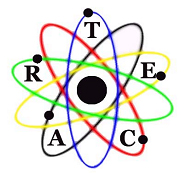 Advanced professional-technical education preparing today’s students for success.
Regularly Scheduled Board of Directors Meeting AgendaFebruary 17, 20167:00 A.M. CSI Room 258 Taylor Building  Call to Order – President Michael ArringtonWaive reading of the minutes of the previous board meeting as submitted to each board member.Approval of AgendaConsent AgendaApproval of minutes January 20, 2016Approval of bills as presentedFinancial reportsReportsDietrich Auto Body program – Brett PetersonAnnual plan of Improvement update – Mike & ClaireAdministrative Search Committee update – Michael ArringtonAction ItemsNext Meeting:  March 16, 2016 7:00 a.m.Adjournment